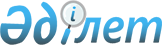 Об определении мест для размещения агитационных печатных материалов и помещений для проведения встреч с выборщиками кандидатов в акимы сельских округов на территории Есильского района Северо-Казахстанской области
					
			Утративший силу
			
			
		
					Постановление акимата Есильского района Северо-Казахстанской области от 5 июля 2013 года N 245. Зарегистрировано Департаментом юстиции Северо-Казахстанской области 11 июля 2013 года N 2313. Утратило силу - постановлением акимата Есильского района Северо-Казахстанской области от 22 октября 2013 года N 398

      Сноска. Утратило силу - постановлением акимата Есильского района Северо-Казахстанской области от 22.10.2013 N 398      В соответствии с пунктом 3 статьи 27, пунктами 4, 6 статьи 28 Конституционного закона Республики Казахстан от 28 сентября 1995 года «О выборах в Республике Казахстан», пунктом 29 Правил избрания на должность, прекращения полномочий и освобождения от должности акимов городов районного значения, сельских округов, поселков и сел Республики Казахстан, не входящих в состав сельского округа, утвержденных Указом Президента Республики Казахстан от 24 апреля 2013 года № 555 «О некоторых вопросах проведения выборов акимов городов районного значения, сельских округов, поселков и сел Республики Казахстан, не входящих в состав сельского округа», акимат Есильского района Северо-Казахстанской области ПОСТАНОВЛЯЕТ:



      1. Определить совместно с Есильской районной избирательной комиссией (по согласованию) места для размещения агитационных печатных материалов для всех кандидатов в акимы сельских округов на территории Есильского района Северо-Казахстанской области согласно приложению 1.



      2. Предоставить на договорной основе помещения для проведения встреч с выборщиками всем кандидатам в акимы сельских округов на территории Есильского района Северо-Казахстанской области согласно приложению 2.



      3. Контроль за исполнением настоящего постановления возложить на исполняющую обязанности руководителя аппарата акима района Нурмуканову Жангуль Жанузаковну.



      4. Настоящее постановление вводится в действие по истечении десяти календарных дней после дня его первого официального опубликования и распространяются на отношения, возникшие с 23 июля 2013 года.      Аким Есильского района

      Северо-Казахстанской области               М. Абишев      «СОГЛАСОВАНО»       Председатель 

      Есильской районной 

      избирательной комиссии                     К.Б. Рахиев

Приложение 1

к постановлению

акимата Есильского района

от 5 июля 2013 года

№ 245 Места агитационных печатных материалов

Приложение 2

к постановлению

акимата Есильского района

от 5 июля 2013 года

№ 245 Перечень помещений, предоставляемых на договорной основе для проведения встреч с выборщиками кандидатов в акимы сельских округов на территории Есильского района Северо-Казахстанской области
					© 2012. РГП на ПХВ «Институт законодательства и правовой информации Республики Казахстан» Министерства юстиции Республики Казахстан
				№

п/

пНаименование сельского округаМеста и адреса нахождения конструкций для размещения печатных агитационных материалов предвыборной агитации1ЯвленскийИнформационные щиты: село Явленка улица Ибраева, Центральная площадь, район трибуны№

п/

пНаименование аульного (сельского) округа, населенного пунктаПомещения для встреч с выборщиками1Явленскийсело Явленка: Дом культуры, улица Ленина 1